РЕСПУБЛИКА КРЫМРАЗДОЛЬНЕНСКИЙ РАЙОНКОВЫЛЬНОВСКИЙ СЕЛЬСКИЙ СОВЕТ16 заседание 1 созываРЕШЕНИЕ             27 августа  .                с. Ковыльное                                             № 151Об утверждении Положения о порядке сноса зеленых насаждений и определения размера  возмещения восстановительной стоимости за снос зеленых насаждений на территории муниципального образования Ковыльновское  сельское поселение Раздольненского района Республики Крым     	Рассмотрев вопрос обеспечения восстановления зеленых насаждений, а также возмещения в установленном порядке вреда, нанесенного окружающей среде правомерными действиями физических и юридических лиц, в соответствии с Федеральными законами от 06 октября . № 131-ФЗ "Об общих принципах организации местного самоуправления в Российской Федерации", от 10 января . № 7-ФЗ "Об охране окружающей среды", Градостроительным кодексом Российской Федерации, Земельным кодексом Российской Федерации, Уставом муниципального образования Ковыльновское сельское поселение Раздольненского района Республики Крым, утвержденными правилами благоустройства и санитарного содержания территории Ковыльновского сельского поселения, принимая во внимание заключение прокуратуры Раздольненского района от 13.08.2015 № 88-2015 Ковыльновский сельский советРЕШИЛ:1.  Утвердить Порядок сноса зеленых насаждений и расчета компенсационной стоимости зеленых насаждений по Ковыльновскому сельскому поселению согласно приложению.             2. Контроль за исполнением настоящего решения возложить на постоянную комиссию Ковыльновского сельского совета  по сельскому хозяйству, охране окружающей среды, промышленности, транспорту, связи и жилищно-коммунальному хозяйству.Председатель   сельского совета                                        Ю.Н. Михайленко                                                                                                           Утверждено решением          заседания Ковыльновского  сельского совета 1 созыва от 27.08.2015   №  151Порядок сноса зелёных насаждений и расчёта компенсационной стоимости зелёных насаждений по Ковыльновскому сельскому поселениюНастоящий Порядок разработан в соответствии с Градостроительным Кодексом РФ, Федеральным Законом от 06.10.2003 № 131-ФЗ "Об общих принципах организации местного самоуправления в Российской Федерации", решением 13 сессии Ковыльновского сельского совета от 17.04.2015г. № 104  «Об утверждении Правил благоустройства и санитарного содержания территории Ковыльновского сельского поселения», Правилами создания, охраны содержания зеленых насаждений в городах Российской Федерации, утвержденными приказом Госстроя России от 15.12.1999 N 153, Нормативно производственным регламентом содержания озелененных территорий, утвержденным приказом Госстроя России от 10.12.1999 N 145 и устанавливает порядок сноса зелёных насаждений и расчёта компенсационной стоимости зелёных насаждений по Ковыльновскому сельскому поселению.Разрешительным документом для сноса зеленых насаждений является Разрешение на снос зелёных насаждений, выдаваемое Администрацией Ковыльновского  сельского поселения, установленной приложением № 1 к настоящему Порядку.Для получения разрешения на снос зеленых насаждений в Администрацию Ковыльновского сельского поселения предоставляются следующие документы:а)	заявление о разрешении на снос зеленых насаждений с указанием причин сноса;б)	документы (с копиями), подтверждающие право собственности, владения или пользования земельным участком, на котором произрастают зеленые насаждения, попадающие под снос;в)	проектную документацию применительно к строящимся, реконструируемым объектам капитального строительства, за исключением объектов индивидуального жилищного строительства, а также в случаях проведения капитального ремонта объектов капитального строительства, если при этом затрагиваются конструктивные и другие характеристики надёжности и безопасности таких объектов;г)	разрешение на строительство и (или) документ, подтверждающий разрешение на выполнение благоустройства территории.Срок рассмотрения заявлений - один месяц.Снос зеленых насаждений допускается при условии предварительного возмещения компенсационной стоимости сносимых зеленых насаждений. Оплата компенсационной стоимости сносимых зеленых насаждений подлежит зачислению в бюджет муниципального образования Ковыльновское сельское поселение.Снос зеленых насаждений на земельных участках осуществляется правообладателями или арендаторами данных земельных участков самостоятельно, за счет собственных средств.Оплата компенсационной стоимости не производится:а)	при сносе зеленых насаждений для плановых работах по ремонту, строительству, благоустройству, реконструкции дорог, улиц, инженерных сетей, зданий, строений и сооружений, проводимых за счёт средств бюджета муниципального образования Ковыльновское  сельское поселение;б) при сносе зеленых насаждений, произрастающих в охранных зонах инженерных сетей и коммуникаций, сухостойных, буреломных, ветровальных и аварийных деревьев;в)	при сносе зеленых насаждений в состоянии крайней необходимости (для устранения аварии на инженерных сетях, устранения угрозы падения дерева, устранения другой опасности, если эта опасность не может быть устранена иными средствами, при соблюдении установленного порядка сноса и если причиненный вред является менее значительным, чем вред предотвращенный);г)	при сносе зеленых насаждений для восстановления уровня освещенности помещений, соответствующего нормативам;д) при невозможности обеспечения нормальной видимости технических средств регулирования дорожного движения, безопасности движения транспорта и пешеходов.К разрешению на снос зелёных насаждений составляется акты по форме, установленной для пунктов а) и б) - приложением № 5; для пунктов в) - приложением              № 6. Особенности порядка подготовки разрешения на снос зелёных насаждений для пунктов г) и д) - устанавливается приложением № 4 к настоящему Порядку сноса зелёных насаждений.Понятия, используемые в настоящем порядке, применяются в тех же значениях, что и в нормативных правовых актах Российской Федерации, Республики Крым и правовых актах муниципального образования Петровское сельское поселение.Классификация зеленых насаждений для стоимостной оценкиДля расчета действительной восстановительной стоимости основных типов зеленых насаждений применяется следующая классификация растительности вне зависимости от функционального назначения, местоположения, форм собственности и ведомственной принадлежности городских территорий:а)	растительность озелененных территорий:-растительность озелененных территорий общего пользования ;-растительность озелененных территорий ограниченного пользования;-растительность озелененных территорий специального назначения;б)	растительность естественного происхождения.К первому типу зеленых насаждений, выделяемому для целей их стоимостной оценки, относится растительность парков, садов, скверов, бульваров на озелененных территориях общего пользования, а также все виды зеленых насаждений, находящиеся на территориях ограниченного пользования (зеленые насаждения жилых кварталов, лечебных, детских, учебных и научных учреждений, промышленных предприятий, административно-хозяйственных и других объектов) и специального назначения (зеленые насаждения санитарно-защитных, водоохранных, защитно-мелиоративных, противопожарных зон, кладбищ; насаждения вдоль автомобильных и железных дорог, ботанические, зоологические и плодовые сады, питомники, цветочно-оранжерейные хозяйства).Ко второму типу зеленых насаждений, выделяемому для целей оценки, относится естественная растительность, за исключением лесных насаждений и травяного покрова.Значения действительной восстановительной стоимости зеленых насаждений устанавливаются для каждой выделенной группы зеленых насаждений (в расчете на 1 условное дерево, куст, метр, кв. метр).В связи с существенными различиями в способах и методах содержания и ухода за разными категориями зеленых насаждений для каждой оценочной группы зеленых насаждений применяется собственный способ определения действительной восстановительной стоимости.Для расчета действительной восстановительной и компенсационной стоимости основных типов зеленых насаждений применяется следующая классификация зеленых насаждений вне зависимости от функционального назначения, местоположения, формы собственности и ведомственной принадлежности сельских территорий:а)	деревья;б)	кустарники;в)	живые изгороди;г)	газоны;д)	цветники (вазоны).Породы различных деревьев и кустарников в сельском поселении по своей ценности объединяются в 4 группы:а)	хвойные растения;б)	1 группа лиственных пород;в)	2 группа лиственных пород;г)	3 группа лиственных пород.Распределение древесных пород по их ценности:Примечание:Не вошедшие в таблицу древесные породы классифицируются с учетом распределения по их ценности.Деревья и кустарники подсчитываются поштучно. Если дерево имеет несколько стволов (на высоте 1,3 м), то в расчетах компенсационной стоимости учитывается каждый ствол отдельно.Если второстепенный ствол находится на расстоянии более 0,5 м от основного ствола на высоте 1,3 м, то данный ствол считается за отдельное дерево.При подсчете количества кустарников в живой изгороди количество сносимых (вырубаемых) кустарников на каждый метр при однорядной изгороди принимается равным 3 штукам и двухрядной - 5 штукам.Заросли самосевных деревьев и кустарников (деревья и (или) кустарники самосевного и порослевого происхождения, образующие единый сомкнутый полог) рассчитываются следующим образом: каждые 100 кв. м приравнивается к 20 деревьям.Подсчет газонов, цветников (вазонов) определяется исходя из площади в кв. м, занимаемой травянистой и (или) цветочной растительностью.Порядок расчёта компенсационной стоимости зелёных насажденийДействительная восстановительная стоимость зеленых насаждений определяется в расчете на 1 дерево, 1 куст, 1 метр кустарниковой растительности в живой изгороди, 1 кв. метр газона или цветника. Действительная восстановительная стоимость зеленых насаждений зависит от продолжительности восстановления своего декоративного и экологического потенциалов, на основе расчета базовой стоимости, определяемой по сметным ценам посадки и ухода за растениями. Действительная восстановительная стоимость деревьев определяется по формуле:Св = [Спдi + (Су x Квд)] x К x Кинд,где Св - действительная восстановительная стоимость дерева, руб.;Спдi - сметная стоимость создания одного дерева с комом 0.6 x 0.6 м с учетом стоимости работ по посадке, стоимости посадочного материала (дерева), группы древесных пород по их ценности, затрат на послепосадочный уход в течение первого года до сдачи объекта в эксплуатацию, руб.;Су - сметная стоимость ухода за деревом в процессе содержания в течение одного года, руб.;Квд - количество лет восстановительного периода, учитываемого при расчете компенсации за сносимые (вырубаемые) деревья: для хвойных деревьев - 10 лет,для лиственных деревьев 1-й группы - 7 лет,для лиственных деревьев 2-й группы - 5 лет,для лиственных деревьев 3-й группы – 3 года.К - количество удаляемых деревьев, шт.;Кинд - индекс-дефлятор, разработанный в установленном порядке уполномоченным федеральным органом исполнительной власти.Действительная восстановительная стоимость кустарника определяется по формуле:Св = [Спк + (Су x Квк)] x К x Кинд,где Св - действительная восстановительная стоимость кустарника, руб.;CnKi - сметная стоимость создания одного кустарника с учетом стоимости работ по посадке, стоимости посадочного материала (кустарника) и затрат на послепосадочный уход в течение первого года до сдачи объекта в эксплуатацию, руб.;Су - сметная стоимость ухода за кустарником в процессе содержания в течение одного года, руб.;Квк - количество лет восстановительного периода, учитываемого при расчете компенсации за сносимый (вырубаемый) кустарник;К - количество удаляемых кустарников, шт.;Кинд - индекс-дефлятор, разработанный в установленном порядке уполномоченным федеральным органом исполнительной власти.В основу расчета положена сметная стоимость посадки и ухода за зелеными насаждениями, имеющими место на момент расчета действительной восстановительной стоимости зеленых насаждений. Формирование действительной восстановительной стоимости приведено в таблице №1.Действительная восстановительная стоимостьТаблица №1Переход от действительной восстановительной стоимости к компенсационной стоимости обусловлен необходимостью учета в цене каждого оцениваемого дерева, кустарника, живой изгороди, газона, цветника (вазона) различных аспектов их ценности. Компенсационная стоимость зеленых насаждений рассчитывается путем применения к действительной восстановительной стоимости поправочных коэффициентов, позволяющих учесть влияние на ценность зеленых насаждений таких факторов, как местоположение, фактическое состояние, экологическая и социальная значимость зеленых насаждений, и определяется по формуле:Компенсационная стоимость дерева определяется по формуле:Скд = Св x Кт x Кс x Ксэз x К,где Скд - компенсационная стоимость дерева, руб.;Св - действительная восстановительная стоимость дерева, руб.;Кт - территориальный коэффициент;Кс - коэффициент поправки на состояние растений;Ксэз - коэффициент социально-экологической значимости;К - количество удаляемых деревьев.Компенсационная стоимость кустарника определяется по формуле:Скк = Св x Ксэз x К x Кс x Кт,где Скк - компенсационная стоимость кустарника, руб.;Св - действительная восстановительная стоимость кустарника, руб.;Кт - территориальный коэффициент зеленых насаждений на территориигорода;Кс - коэффициент поправки на состояние растений;Ксэз - коэффициент социально-экологической значимости;К - количество удаляемых кустарников.Компенсационная стоимость газона, цветника определяется по следующей формуле:Скг = Св x Кт x Кс x Ксэз x К,где Скг - компенсационная стоимость газона, цветника, руб.;Св - действительная восстановительная стоимость устройства одного кв. м газона, цветника, руб.;Кт - территориальный коэффициент зеленых насаждений на территории города;Кс - коэффициент поправки на состояние газона, цветника;Ксэз - коэффициент социально-экологической значимости;К - количество удаляемых кв. метров газона, цветника.Поправочные коэффициенты к действительной восстановительной стоимости зеленых насаждений приведены в таблицах 2 - 4.Территориальный коэффициентТаблица № 2Коэффициент социально-экологической значимости <*><*> В случаях, когда зеленые насаждения одновременно относятся к разным категориям, выделенным для учета их социально-экологической значимости, в расчетах стоимости принимается максимальное значение аналогичного коэффициента.Таблица № 3Коэффициент фактического состояния зеленых насажденийТаблица № 4Примечание:<*> Зеленые насаждения без признаков заболеваний и повреждений болезнями или вредителями, без механических повреждений, нормального развития, густо облиственные, окраска и величина листьев (хвои) нормальная.<**> Зеленые насаждения условно здоровые (заболевания есть, но они в начальной стадии или имеют повреждения вредителями, которые можно устранить), с неравномерно развитой кроной, недостаточно облиственны (сухие побеги до 10 - 15%), с наличием незначительных механических повреждений.<***> Зеленые насаждения со слабо развитой кроной, суховершинностью, усыханием кроны более 50%, комплексом признаков заболеваний (дупла, обширные сухобочины и т.д.), признаками заселения стволовыми вредителями, значительными механическими повреждениями относятся к растениям неудовлетворительного состояния.Результаты расчётов компенсационной стоимости зелёных насаждений оформляется актом по форме согласно приложению № 2 к настоящему ПорядкуПорядок расчета размера ущерба при незаконных рубках, повреждении,уничтожении зеленых насажденийРазмер ущерба, причиненного незаконными рубками и (или) уничтожением зеленых насаждений, исчисляется размером компенсационной стоимости вырубленных и (или) уничтоженных зеленых насаждений с применением повышающего коэффициента Кп = 5.В случае невозможности определения видового состава и фактического состояния вырубленных и (или) уничтоженных зеленых насаждений исчисление размера ущерба проводится по максимальной действительной восстановительной стоимости медленно растущей группы лиственных деревьев и применяется коэффициент фактического состояния К = 1,0.При повреждении зеленых насаждений, не влекущем прекращение роста, ущерб исчисляется в размере 0,5 от величины компенсационной стоимости поврежденного зеленого насаждения.Результаты расчётов компенсационной стоимости зелёных насаждений при незаконной рубке оформляется актом по форме согласно приложению № 3 к настоящему Порядку.Порядок оплаты компенсационной стоимости зелёных насаждений и ущербапри незаконных рубках.Оплата компенсационной стоимости сносимых зеленых насаждений при вынужденном сносе и ущерба при незаконных рубках, повреждении, уничтожении зеленых насаждений подлежит зачислению в бюджет муниципального образования Ковыльновское  сельское поселение.__________________________________________________________Приложение № 1 к Порядку сноса зелёных насаждений и расчёту компенсационной стоимости зелёных насаждений по Ковыльновскому сельскому поселениюРАЗРЕШЕНИЕ НА СНОС ЗЕЛЕНЫХ НАСАЖДЕНИИ«_» ______20_ г.	с. Ковыльное	№	В соответствии с Постановлением администрации Ковыльновского сельского поселения №___  от____ ____ 20____	г., на основании акта о сносе зеленых насаждений на территории Ковыльновского сельского поселения, №_____от___ ____20___г.,___________________________________________________________________:Указать причину сноса зелёных насажденийРазрешить_________________________________________произвести снос зеленых                      Ф.И.О.заявителянасаждений по адресу ул. ________________________________________ населённый пункт	 в Ковыльновском сельском поселениев соответствии с актом о сносе зеленых насаждений.Работы проводить с соблюдением правил техники безопасности, пожарнойбезопасности. Работу провести до «	»	20	года. Предварительно оплатив компенсационную стоимость зелёных насаждений.Контроль за выполнением работ возложить на ____________________________________________________________________________________________________________________________________________                                                      (ФИО и должность специалиста администрации Раздольненского сельского поселения)Приложение № 2 к Порядку сноса зелёных насаждений и расчёту компенсационной стоимости зелёных насаждений по Ковыльновскому сельскому поселениюАКТ №_____-к/срасчета компенсационной стоимости зеленых насажденийпри вынужденном сносе по ул.	населённый пункт______________________в Ковыльновском сельском поселениис. Ковыльное                                                                                                                                      «__»________20___г.Я______________________________________________________________________________________________(ФИО и должность специалиста Администрации Раздольненского сельского поселения)_____________________________________________________________________________________________________________произвел расчет компенсационной стоимости зеленых насаждений, попадающих подвынужденный снос при	(указать основание для вынужденного сноса)по ул.	населённый пункт	в Ковыльновском сельскомпоселении и составил настоящий акт о том, что размер компенсационной стоимости составляет:Расчет компенсационной стоимости произведен на основании Порядка сноса зелёных насаждений и расчёта компенсационной стоимости зелёных насаждений по Ковыльновскому  сельскому поселению.Мне,	(ФИО, должность представителя заинтересованного лица,
подавшего заявление о вынужденном сносе зеленых насаждений)разъяснена обязанность предварительной оплаты компенсационной стоимости подпадающих под вынужденный снос зеленых насаждений.Я предупрежден(а), что в случае осуществления сноса зеленых насаждений без предварительной оплаты компенсационной стоимости,	(наименование организации, предприятия, учреждения, подавшего заявление о вынужденном сносе зеленых насаждений)будет привлечена(но) к административной ответственности в порядке, установленном действующим законодательством Российской Федерации, Республики Крым с взысканием ущерба, причиненного незаконной рубкой зеленых насаждений в размере 5-кратной компенсационной стоимости.С актом ознакомлен(а):________________________________________(___________________)                                                                         (подпись представителя заявителя)                                                   (расшифровка подписи)     Составитель акта:____________________________________________(___________________)                                                                                                   (подпись)                                                                        (расшифровка подписи)     Приложение № 3 к Порядку сноса зелёных насаждений и расчёту компенсационной стоимости зелёных насаждений по Ковыльновскому сельскому поселениюАКТ №	/урасчета ущерба при незаконной рубке, повреждении,
уничтожении зеленых насажденийпо ул.	населённый пункт	в Ковыльновском сельском поселениис. Ковыльное	                    «___» ________20___г. Я_________________________________________________________________________________________________        (ФИО и должность специалиста  администрации Раздольненского сельского поселения)__________________________________________________________________________________________________________________________произвел расчет компенсационной стоимости зеленых насаждений, попадающих под вынужденный снос при _________________________________________________________________________________________________(указать основание для вынужденного сноса)по ул.____________________	населённый пункт	в Ковыльновском сельском поселении исоставила настоящий акт о том, что размер компенсационной стоимости составляет:Расчет компенсационной стоимости произведен на основании Порядку сноса зелёных насаждений и расчёту компенсационной стоимости зелёных насаждений по Ковыльновскому  сельскому поселению.Мне,______________________________________________________________________________________________(ФИО, должность представителя заинтересованного лица, подавшего заявление о вынужденном сносе зеленых насаждений)____________________________________________________________________________________________________________________________________________разъяснен порядок добровольного возмещения ущерба, причиненного незаконной рубкой, повреждением, уничтожением зеленых насаждений.Я предупрежден(а), что в случае отказа добровольно возместить ущерб, материалы в отношении __________________________________________________________________________________________________(наименование организации подавшего заявление о вынужденном сносе зеленых насаждений)будут направлены в суд (Арбитражный суд) для взыскания ущерба в принудительном порядке.С актом ознакомлен(а):________________________________________(___________________)                                                                         (подпись представителя заявителя)                                                   (расшифровка подписи)     Составитель акта:____________________________________________(___________________)                                                                                                (подпись)                                                                        (расшифровка подписи)     Приложение № 4 к Порядку сноса зелёных насаждений и расчёту компенсационной стоимости зелёных насаждений по Ковыльновскому  сельскому поселениюПОРЯДОКПОДГОТОВКИ РАЗРЕШЕНИЯ НА СНОС ЗЕЛЕНЫХ НАСАЖДЕНИЙ ДЛЯ
ВОССТАНОВЛЕНИЯ УРОВНЯ ОСВЕЩЕННОСТИ ПОМЕЩЕНИЙ,
СООТВЕТСТВУЮЩЕГО НОРМАТИВАМ, И ДЛЯ ОБЕСПЕЧЕНИЯ НОРМАЛЬНОЙ
ВИДИМОСТИ ТЕХНИЧЕСКИХ СРЕДСТВ РЕГУЛИРОВАНИЯ ДОРОЖНОГО
ДВИЖЕНИЯ, БЕЗОПАСНОСТИ ДВИЖЕНИЯ ТРАНСПОРТАИ ПЕШЕХОДОВНастоящий Порядок разработан в соответствии с требованиями Федеральных законов от 06.10.2003 N 131-ФЗ "Об общих принципах организации местного самоуправления в Российской Федерации", от 30.03.1999 N 52-ФЗ "О санитарно-эпидемиологическом благополучии населения", СанПиН 2.2.1/2.1.1.1076-01 "Проектирование, строительство, реконструкция и эксплуатация предприятий, планировка и застройка населенных мест. Гигиенические требования к инсоляции и солнцезащите помещений жилых и общественных зданий и территорий", решением 13 сессии Ковыльновского сельского совета от 17.04.2015г. № 104  «Об утверждении Правил благоустройства и санитарного содержания территории Ковыльновского сельского поселения», и устанавливает порядок подготовки РАЗРЕШЕНИЯ НА СНОС ЗЕЛЕНЫХ НАСАЖДЕНИЙ для восстановления уровня освещенности помещений, соответствующего нормативам, и для обеспечения нормальной видимости технических средств регулирования дорожного движения, безопасности движения транспорта и пешеходов.Разрешительным документом на снос зеленых насаждений для восстановления уровня освещенности помещений, соответствующего нормативам, и для обеспечения нормальной видимости технических средств регулирования дорожного движения, безопасности движения транспорта и пешеходов является РАЗРЕШЕНИЕ НА СНОС ЗЕЛЕНЫХ НАСАЖДЕНИЙ.Для получения разрешения на снос зеленых насаждений в случаях, предусмотренных пунктом 2 настоящего Порядка, заинтересованные лица представляют в администрацию Ковыльновского сельского поселения заявление о разрешении сноса зеленых насаждений с указанием причин сноса.К заявлению о сносе зеленых насаждений для обеспечения нормальной видимости технических средств регулирования дорожного движения, безопасности движения транспорта и пешеходов в обязательном порядке прилагается письменное согласование органа, уполномоченного в сфере обеспечения безопасности дорожного движения.Основаниями для отказа в выдаче РАЗРЕШЕНИЕ НА СНОС ЗЕЛЕНЫХ НАСАЖДЕНИЙ для восстановления уровня освещенности помещений, соответствующего нормативам, и для обеспечения нормальной видимости технических средств регулирования дорожного движения, безопасности движения транспорта и пешеходов являются:а)	несоответствие заявителя требованиям пункта 3 настоящего Порядка;б)	непредставление определенных пунктом 3 настоящего Порядка документов;в)	несоответствие представленных документов действующему законодательству в сфере охраны окружающей среды.Работы по сносу зеленых насаждений, произрастающих у многоквартирных домов, производятся организациями осуществляющими управление этими многоквартирными домами; работы по сносу зеленых насаждений для обеспечения нормальной видимости технических средств регулирования дорожного движения производятся организацией, уполномоченной на установку и эксплуатацию технических средств регулирования дорожного движения._________________________________________________________________________________Приложение № 5 к Порядку сноса зелёных насаждений и расчёту компенсационной стоимости зелёных насаждений по Ковыльновскому сельскому поселениюУтверждаю глава администрации Ковыльновского  сельского поселения___________________________«_______»__________20____ г.АКТ №о сносе зеленых насаждений(сухостойных, буреломных, ветровальных, аварийных, создающих угрозу падения, другую опасность, если эта опасность не может быть устранена иными средствами, при соблюдении установленного порядка сноса, и если причиненный вред является менее значительным, чем вред предотвращенный)с. Ковыльное                                                                                      «____» ________ 20___г.Я,	,(ФИО и должность специалиста администрации Раздольненского сельского поселения)действующий на основании 	 в присутствиив соответствии с требованиями решения Ковыльновского  сельского совета от 17.04.2015г. № 104 «Об утверждении Правил благоустройства и санитарного содержания территории Ковыльновского сельского поселения», составил настоящий акт о нижеследующем:В связи с информацией, поступившей	(указывается источник информации)на земельном участке по адресу: установлено произрастание зеленых насаждений, создающих угрозу падения, другую опасность и подлежащих сносу:В целях установления состояния зеленых насаждений произведена фотосъемка, Материалы фотосъемки являются неотъемлемой частью настоящего акта.Снос зеленых насаждений осуществлен	(наименование организации, осуществившей снос)Посредством ______________________________________________________________(указать технологию выполнения работ по сносу)Время производства работ по сносу:Начало:	«___»	20	г.	часов	минутОкончание: "	"	20	г.	часов	минутОсобые отметки:	( наличие (отсутствие) оснований сноса зеленых насаждений, предусмотренных Правилами благоустройства)Подпись лица, составившего акт	/	подпись	расшифровка подписиПодписи присутствующих лиц 	/	подпись	расшифровка подписиПриложение № 6 к Порядку сноса зелёных насаждений и расчёту компенсационной стоимости зелёных насаждений по Ковыльновскому сельскому поселениюУтверждаю глава администрации Ковыльновского сельского поселения__________________«_______»__________20____ г.АКТо сносе зеленых насаждений, препятствующих
устранению аварии на инженерных сетяхс. Ковыльное                                                                                                     "___" ____________ 20___г. Я,	,(ФИО и должность специалиста администрации Ковыльновского  сельского поселения)действующий на основании 	 в присутствии ______________________________________________________________________________________в соответствии с требованиями решением 13 сессии Ковыльновского сельского совета от 17.04.2015г. № 104  «Об утверждении Правил благоустройства и санитарного содержания территории Ковыльновского сельского поселения», составил настоящий акт о нижеследующем:При проведении работ по устранению аварии, вызванной	(указывается причина аварии, характеристика производимых работ, документ, на основании которого производятся аварийные работы)на участке, по адресу:	(наименование организации, осуществляющей выполнение аварийных работ)установлено произрастание зеленых насаждений на земельном участке, расположенном(указывается место расположения земельного участка по отношению к месту проведения аварийных работ)препятствующих устранению аварии и подлежащих сносу:В целях установления текущего состояния зеленых насаждений произведена фотосъемка. Материалы фотосъемки являются неотъемлемой частью настоящего акта.Снос зеленых насаждений осуществлен ____________________________________________________(наименование организации, осуществившей снос)Посредством _________________________________________________________________________________________________________ (указать технологию выполнения работ по сносу)Время производства работ по сносу:Начало:	"	"	20	г.	часов	минут Окончание: "	"	20	г.	часов	минутОсобые отметки:______________________________________________________________________(наличии (отсутствии) оснований сноса зеленых насаждений)Подпись лица, составившего акт	/	подпись	расшифровка подписиПодписи присутствующих лиц 	/	подпись	расшифровка подписиХвойные растенияЛиственные древесные породыЛиственные древесные породыЛиственные древесные породыХвойные растения1 группа2 группа3 группа1234ЕльДубБерезыЧеремухаКедрБархат амурскийВязОсинаМожжевельникИва (белая,остролистная, русская, извилистая)Клен (кроме клена ясенелистного)ТопольбальзамическийПихтаДекоративно-плодовые (яблони, сливы, груши и другие)Топольпирамидальный и берлинскийИвы (кроме указанных в 1 группе)СоснаОрех маньчжурскийОльха сераяКлен ясенелистныйТуяЛипыРябиныКаштанЛиственницаЯсениБоярышникАкацияДр. хвойные кустарникиДр. плодовые кустарникиДр. декоративные кустарникиДр. дикорастущие кустарникиКлассификациязеленыхнасажденийДействительная восстановительная стоимостьДействительная восстановительная стоимостьДействительная восстановительная стоимостьДействительная восстановительная стоимостьДействительная восстановительная стоимостьКлассификациязеленыхнасажденийв зависимости от диаметра ствола (на высоте 1,3 м)в зависимости от диаметра ствола (на высоте 1,3 м)в зависимости от диаметра ствола (на высоте 1,3 м)в зависимости от диаметра ствола (на высоте 1,3 м)прочиепрочиеКлассификациязеленыхнасажденийДо 8 см.От 8 до 16 см.От 16 до 24 см.Свыше 24 см.прочиепрочие1234577Деревья хвойные за шт.1 500 руб.1 800 руб.2 200 руб.2 600 руб.--Деревья лиственные 1-й группы, за шт.1 200 руб.1 500 руб.1 700 руб.2 000 руб.--Деревья лиственные 2-й группы, за шт.600 руб.900 руб.1 200 руб.1 500 руб.--Деревья лиственные 3-й группы, за шт400 руб.500 руб.600 руб.700 руб.Кустарники высотой более 2,5 м и хвойные деревья диаметром менее 4 см, за шт.----1 200 руб.1 200 руб.Кустарники высотой от 1,5 м. до 2,5 м. и лиственные деревья 1 гр. диаметром менее 4 см, за шт.----600 руб.600 руб.Кустарники высотой менее 1,5 м. и лиственные деревья 2 - 3 гр. диаметром менее 4 см, за шт.----400 руб.Газон, кв. м.----340 руб.Цветник, кв. м.----600 руб.Nп/пМесто произрастания зеленых насажденийТерриториальный коэффициент, Кт1рекреационная зона1,42жилая зона1,33общественно-деловая1,24производственная зона1,15зона инженерной транспортной инфраструктуры1,0Nп/пКатегория озелененной территорииКоэффициентсоциальноэкологическойзначимости1Зеленые насаждения памятников природы, а также зеленые насаждения, расположенные в границах памятников истории и культуры и т.п.2,02Зеленые насаждения озелененных территорий общегопользования и озелененных территорий ограниченного пользования1,23Зеленые насаждения в прибрежной и водоохраной зонеоткрытого водотока (водоема)1,24Зеленые насаждения, расположенные вдоль автомобильных, железнодорожных дорог, а также расположенные в пределах санитарно-защитных зон1,15Остальные категории1,0Nп/пХарактеристика состояния зеленых насажденийКоэффициент состояния (Кс)IХорошее <*>, Удовлетворительное <**>1,0IIНеудовлетворительное <***>0,5Вид, порода зеленых насажденийДиаметр(на высоте 1,3м)Количествошт.объём зеленых3насаждений мОценка степени опасности, котораяможет наступить, при непринятии мер по сносу зеленого насажденияПородаДиаметр(см)Кол-во(шт.)СостояниеКомпенсационная стоимость за единицу, руб.Компенсационная стоимость всего, руб.ИТОГО:ПородаДиаметр(см)Количество(шт.)СостояниеКомпенсационная стоимость за единицу, руб.Компенсационная стоимость всего, руб.ИТОГО:Всего с применением повышающего коэффициента при незаконных рубках, повреждении, уничтожении зеленых насаждений Кп________ Размер ущерба__________ руб.Всего с применением повышающего коэффициента при незаконных рубках, повреждении, уничтожении зеленых насаждений Кп________ Размер ущерба__________ руб.Всего с применением повышающего коэффициента при незаконных рубках, повреждении, уничтожении зеленых насаждений Кп________ Размер ущерба__________ руб.Всего с применением повышающего коэффициента при незаконных рубках, повреждении, уничтожении зеленых насаждений Кп________ Размер ущерба__________ руб.Всего с применением повышающего коэффициента при незаконных рубках, повреждении, уничтожении зеленых насаждений Кп________ Размер ущерба__________ руб.Всего с применением повышающего коэффициента при незаконных рубках, повреждении, уничтожении зеленых насаждений Кп________ Размер ущерба__________ руб.Вид, породазеленыхнасажденийДиаметр(на высоте 1,3 м)КоличествоСостояние: степень, тяжесть повреждения зеленого насажденияОценка степени опасности, которая может наступить, при непринятии мер по сносу зеленого насажденияВид, порода зеленых насажденийДиаметр(на высоте 1,3 м)КоличествоСостояние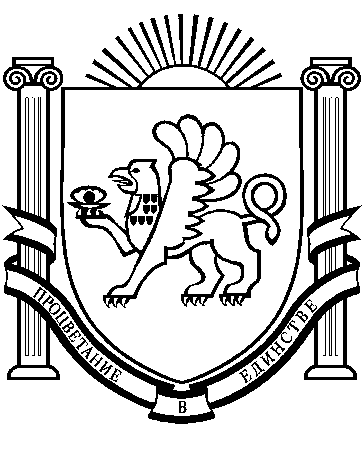 